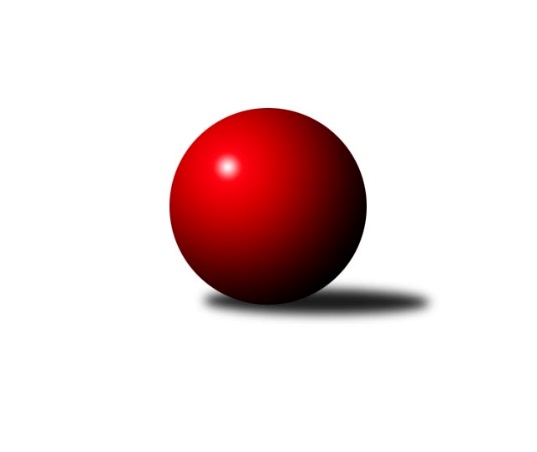 Č.11Ročník 2018/2019	23.11.2018Nejlepšího výkonu v tomto kole: 2732 dosáhlo družstvo: KK Konstruktiva Praha ADivize AS 2018/2019Výsledky 11. kolaSouhrnný přehled výsledků:KK Slavia Praha	- SK Meteor Praha	5:3	2587:2543	7.5:4.5	20.11.SC Olympia Radotín	- TJ Sparta Kutná Hora B	3:5	2578:2605	5.0:7.0	21.11.TJ Neratovice	- KK Konstruktiva Praha A	0:8	2539:2732	2.0:10.0	22.11.PSK Union Praha 	- KK Konstruktiva Praha B	6:2	2451:2363	8.0:4.0	22.11.TJ AŠ Mladá Boleslav 	- TJ Sokol Brandýs n. L.	6:2	2409:2335	9.5:2.5	23.11.TJ Sokol Benešov B	- TJ Praga Praha 	6:2	2640:2542	7.0:5.0	23.11.KK Slavoj Praha B	- KK Jiří Poděbrady B	4:4	2543:2520	5.0:7.0	23.11.Tabulka družstev:	1.	KK Konstruktiva Praha A	11	9	0	2	57.0 : 31.0 	77.5 : 54.5 	 2672	18	2.	SK Meteor Praha	11	8	0	3	57.0 : 31.0 	73.5 : 58.5 	 2577	16	3.	KK Slavia Praha	11	6	2	3	53.0 : 35.0 	71.0 : 61.0 	 2577	14	4.	TJ AŠ Mladá Boleslav	11	7	0	4	52.5 : 35.5 	69.5 : 62.5 	 2532	14	5.	KK Konstruktiva Praha B	11	6	1	4	53.0 : 35.0 	78.0 : 54.0 	 2522	13	6.	TJ Neratovice	11	6	0	5	46.5 : 41.5 	73.5 : 58.5 	 2550	12	7.	PSK Union Praha	11	5	1	5	41.5 : 46.5 	63.5 : 68.5 	 2497	11	8.	TJ Sokol Benešov B	11	5	1	5	41.0 : 47.0 	66.5 : 65.5 	 2515	11	9.	KK Slavoj Praha B	11	3	3	5	41.0 : 47.0 	63.5 : 68.5 	 2496	9	10.	TJ Praga Praha	11	4	1	6	40.0 : 48.0 	63.5 : 68.5 	 2570	9	11.	TJ Sokol Brandýs n. L.	11	3	2	6	37.0 : 51.0 	55.0 : 77.0 	 2567	8	12.	KK Jiří Poděbrady B	11	3	1	7	31.5 : 56.5 	62.0 : 70.0 	 2469	7	13.	SC Olympia Radotín	11	3	0	8	33.0 : 55.0 	53.0 : 79.0 	 2483	6	14.	TJ Sparta Kutná Hora B	11	3	0	8	32.0 : 56.0 	54.0 : 78.0 	 2556	6Podrobné výsledky kola:	 KK Slavia Praha	2587	5:3	2543	SK Meteor Praha	Filip Knap	 	 194 	 222 		416 	 1.5:0.5 	 401 	 	194 	 207		Milan Mikulášek	Karel Vaňata	 	 190 	 221 		411 	 1:1 	 427 	 	209 	 218		Martin Boháč	Tereza Bendová	 	 255 	 213 		468 	 1:1 	 470 	 	236 	 234		Ladislav Zahrádka	Aleš Jungmann	 	 217 	 219 		436 	 2:0 	 409 	 	205 	 204		Jindřich Sahula	Jan Bürger	 	 215 	 220 		435 	 2:0 	 398 	 	194 	 204		Ivana Vlková	Luboš Zelenka	 	 213 	 208 		421 	 0:2 	 438 	 	226 	 212		Ivo Steindlrozhodčí: Luboš ZelenkaNejlepší výkon utkání: 470 - Ladislav Zahrádka	 SC Olympia Radotín	2578	3:5	2605	TJ Sparta Kutná Hora B	Robert Asimus	 	 223 	 212 		435 	 1:1 	 434 	 	220 	 214		Bohumír Kopecký	Vladimír Zdražil	 	 217 	 194 		411 	 0:2 	 447 	 	234 	 213		Zdeněk Rajchman	Pavel Dvořák	 	 192 	 243 		435 	 1:1 	 434 	 	206 	 228		Jaroslav Čermák	Jiří Ujhelyi	 	 205 	 222 		427 	 1:1 	 434 	 	232 	 202		František Tesař	Martin Pondělíček	 	 212 	 222 		434 	 1:1 	 413 	 	214 	 199		Václav Jelínek	Petr Dvořák	 	 210 	 226 		436 	 1:1 	 443 	 	225 	 218		Tomáš Jelínekrozhodčí: Pavel DvořákNejlepší výkon utkání: 447 - Zdeněk Rajchman	 TJ Neratovice	2539	0:8	2732	KK Konstruktiva Praha A	Josef Šálek	 	 203 	 224 		427 	 0:2 	 463 	 	234 	 229		Václav Posejpal	Josef Trnka	 	 197 	 215 		412 	 0:2 	 444 	 	224 	 220		Petr Tepličanec	Jan Kozák	 	 204 	 241 		445 	 1:1 	 450 	 	220 	 230		Pavel Kohlíček	Zdeněk Trnka	 	 217 	 201 		418 	 0:2 	 490 	 	251 	 239		Jakub Wrzecionko	Pavel Šťastný	 	 212 	 202 		414 	 0:2 	 453 	 	233 	 220		Zdeněk Zahrádka	Petr Šteiner	 	 210 	 213 		423 	 1:1 	 432 	 	236 	 196		Michal Ostatnickýrozhodčí: Kozák JanNejlepší výkon utkání: 490 - Jakub Wrzecionko	 PSK Union Praha 	2451	6:2	2363	KK Konstruktiva Praha B	Luboš Soukup	 	 196 	 201 		397 	 2:0 	 369 	 	190 	 179		Karel Hybš	Michal Franc	 	 220 	 184 		404 	 1:1 	 412 	 	212 	 200		Tibor Machala	Petr Moravec	 	 190 	 188 		378 	 0:2 	 417 	 	220 	 197		Arnošt Nedbal	Ctirad Dudycha	 	 218 	 197 		415 	 2:0 	 381 	 	187 	 194		Miroslav Šnejdar st.	David Dittrich	 	 224 	 228 		452 	 2:0 	 394 	 	178 	 216		Jaroslav Pleticha st.	Luboš Polanský	 	 206 	 199 		405 	 1:1 	 390 	 	185 	 205		Jakub Hlavarozhodčí: Luboš SoukupNejlepší výkon utkání: 452 - David Dittrich	 TJ AŠ Mladá Boleslav 	2409	6:2	2335	TJ Sokol Brandýs n. L.	Michal Horáček	 	 180 	 219 		399 	 2:0 	 387 	 	179 	 208		František Čvančara	Pavel Horáček ml.	 	 201 	 177 		378 	 1:1 	 382 	 	178 	 204		Martin Šmejkal	Jan Horáček	 	 179 	 187 		366 	 2:0 	 355 	 	173 	 182		Martin Keřtof	Tomáš Křenek	 	 186 	 210 		396 	 2:0 	 356 	 	172 	 184		Pavel Kotek *1	Petr Palaštuk	 	 206 	 199 		405 	 0.5:1.5 	 411 	 	212 	 199		Miloslav Rychetský	Josef Cíla	 	 244 	 221 		465 	 2:0 	 444 	 	234 	 210		Karel Křenekrozhodčí: Petr Palaštukstřídání: *1 od 59. hodu Vladimír SommerNejlepší výkon utkání: 465 - Josef Cíla	 TJ Sokol Benešov B	2640	6:2	2542	TJ Praga Praha 	Karel Drábek	 	 239 	 212 		451 	 1:1 	 422 	 	195 	 227		Milan Komorník	Luboš Brabec	 	 202 	 243 		445 	 1:1 	 399 	 	210 	 189		Pavel Janoušek	Antonín Šostý	 	 202 	 209 		411 	 1:1 	 437 	 	256 	 181		Michal Bartoš	Marek Červ	 	 193 	 208 		401 	 1:1 	 421 	 	219 	 202		Jaroslav Kourek	Ladislav Kalous	 	 249 	 231 		480 	 2:0 	 429 	 	204 	 225		Petr Kašpar	Petr Brabenec	 	 214 	 238 		452 	 1:1 	 434 	 	223 	 211		Rostislav Kašparrozhodčí: Palát KarelNejlepší výkon utkání: 480 - Ladislav Kalous	 KK Slavoj Praha B	2543	4:4	2520	KK Jiří Poděbrady B	Anton Stašák	 	 218 	 230 		448 	 1:1 	 453 	 	236 	 217		Zbyněk David	Jiří Kašpar	 	 218 	 211 		429 	 1:1 	 416 	 	203 	 213		Jaroslav Kazda	Petr Beneda	 	 202 	 211 		413 	 1:1 	 421 	 	213 	 208		Jiří Šafránek	Roman Cypro	 	 209 	 231 		440 	 2:0 	 367 	 	160 	 207		Jan Šafránek *1	Miroslav Bubeník	 	 199 	 207 		406 	 0:2 	 430 	 	203 	 227		Vladimír Klindera	Petr Pravlovský	 	 197 	 210 		407 	 0:2 	 433 	 	212 	 221		Ondřej Šustrrozhodčí: Petr Pravlovskýstřídání: *1 od 42. hodu Václav AndělNejlepší výkon utkání: 453 - Zbyněk DavidPořadí jednotlivců:	jméno hráče	družstvo	celkem	plné	dorážka	chyby	poměr kuž.	Maximum	1.	Karel Křenek 	TJ Sokol Brandýs n. L.	462.36	306.8	155.5	2.4	6/6	(486)	2.	Jakub Wrzecionko 	KK Konstruktiva Praha A	456.43	302.3	154.1	3.2	7/7	(490)	3.	Martin Boháč 	SK Meteor Praha	450.32	300.8	149.5	3.3	5/6	(474)	4.	Jan Kvapil 	TJ Neratovice	449.55	298.5	151.1	2.5	4/6	(469)	5.	Václav Posejpal 	KK Konstruktiva Praha A	447.79	309.2	138.6	2.2	6/7	(484)	6.	Michal Ostatnický 	KK Konstruktiva Praha A	447.29	303.5	143.8	3.0	7/7	(491)	7.	Miloslav Rychetský 	TJ Sokol Brandýs n. L.	446.69	293.0	153.7	2.5	6/6	(474)	8.	Martin Pondělíček 	SC Olympia Radotín	446.63	294.1	152.5	2.7	6/7	(484)	9.	Ladislav Zahrádka 	SK Meteor Praha	445.56	307.4	138.1	4.0	6/6	(473)	10.	Petr Tepličanec 	KK Konstruktiva Praha A	444.04	294.5	149.6	3.0	7/7	(472)	11.	Zdeněk Zahrádka 	KK Konstruktiva Praha A	441.24	302.6	138.7	3.6	7/7	(475)	12.	Robert Asimus 	SC Olympia Radotín	440.75	297.4	143.3	3.5	6/7	(464)	13.	Pavel Kohlíček 	KK Konstruktiva Praha A	440.38	299.5	140.9	4.3	6/7	(494)	14.	Karel Vaňata 	KK Slavia Praha	437.14	303.0	134.1	7.0	6/6	(464)	15.	Anton Stašák 	KK Slavoj Praha B	437.00	294.5	142.5	3.2	5/7	(471)	16.	Ivo Steindl 	SK Meteor Praha	435.87	296.3	139.6	4.6	6/6	(460)	17.	Josef Šálek 	TJ Neratovice	435.40	299.4	136.0	6.5	5/6	(477)	18.	Filip Knap 	KK Slavia Praha	434.58	289.9	144.7	4.9	6/6	(464)	19.	Rostislav Kašpar 	TJ Praga Praha 	434.38	292.7	141.7	3.1	6/7	(470)	20.	František Tesař 	TJ Sparta Kutná Hora B	434.17	294.5	139.7	4.0	6/6	(471)	21.	Zdeněk Rajchman 	TJ Sparta Kutná Hora B	433.67	295.2	138.5	4.8	5/6	(461)	22.	Tereza Bendová 	KK Slavia Praha	432.60	295.0	137.6	4.3	5/6	(468)	23.	Jan Kozák 	TJ Neratovice	431.50	296.4	135.2	4.8	4/6	(464)	24.	Milan Komorník 	TJ Praga Praha 	431.43	294.3	137.1	3.3	7/7	(460)	25.	Tomáš Jelínek 	TJ Sparta Kutná Hora B	431.11	297.7	133.4	5.3	6/6	(465)	26.	Jaroslav Kourek 	TJ Praga Praha 	430.29	294.7	135.6	4.7	7/7	(468)	27.	Viktor Jungbauer 	KK Slavoj Praha B	430.11	297.3	132.8	5.3	7/7	(492)	28.	Milan Mikulášek 	SK Meteor Praha	429.97	301.8	128.1	8.2	6/6	(476)	29.	Tibor Machala 	KK Konstruktiva Praha B	429.57	288.9	140.7	4.0	5/6	(462)	30.	Pavel Plachý 	SK Meteor Praha	429.25	292.1	137.1	5.3	4/6	(447)	31.	Vladimír Zdražil 	SC Olympia Radotín	429.25	297.3	132.0	4.9	7/7	(458)	32.	Stanislav Vesecký 	KK Konstruktiva Praha B	428.54	296.4	132.2	6.7	4/6	(463)	33.	David Kašpar 	TJ Praga Praha 	428.07	294.6	133.5	5.7	6/7	(449)	34.	Pavel Novák 	PSK Union Praha 	427.54	293.4	134.1	5.5	7/7	(463)	35.	Jiří Kočí 	TJ Sokol Benešov B	427.10	292.6	134.5	6.1	5/7	(444)	36.	Arnošt Nedbal 	KK Konstruktiva Praha B	427.00	291.2	135.8	6.0	5/6	(462)	37.	Petr Šteiner 	TJ Neratovice	425.67	290.4	135.3	5.7	6/6	(448)	38.	Jaroslav Kazda 	KK Jiří Poděbrady B	425.60	296.4	129.2	3.5	6/6	(469)	39.	Jaroslav Čermák 	TJ Sparta Kutná Hora B	425.56	289.3	136.3	4.9	6/6	(451)	40.	Jan Bürger 	KK Slavia Praha	424.86	299.1	125.8	6.2	6/6	(441)	41.	Jiří Kašpar 	KK Slavoj Praha B	424.33	291.5	132.9	3.8	6/7	(470)	42.	Pavel Palaštuk 	TJ AŠ Mladá Boleslav 	423.20	286.6	136.6	2.8	5/7	(483)	43.	Tomáš Křenek 	TJ AŠ Mladá Boleslav 	422.96	296.4	126.6	5.4	6/7	(457)	44.	Martin Šmejkal 	TJ Sokol Brandýs n. L.	422.92	286.7	136.2	3.8	5/6	(465)	45.	Marek Červ 	TJ Sokol Benešov B	422.77	293.9	128.9	5.9	7/7	(462)	46.	František Čvančara 	TJ Sokol Brandýs n. L.	422.52	293.7	128.8	7.0	5/6	(463)	47.	Petr Palaštuk 	TJ AŠ Mladá Boleslav 	422.37	289.4	133.0	5.7	7/7	(455)	48.	Aleš Jungmann 	KK Slavia Praha	421.25	294.2	127.1	7.4	6/6	(463)	49.	Michal Vyskočil 	TJ Sokol Benešov B	420.33	290.3	130.1	6.4	6/7	(446)	50.	Petr Horáček 	TJ AŠ Mladá Boleslav 	420.10	293.3	126.8	6.6	5/7	(443)	51.	Dušan Dvořák 	TJ Sokol Benešov B	419.88	295.5	124.4	7.1	6/7	(449)	52.	Luboš Polanský 	PSK Union Praha 	419.83	290.8	129.0	5.6	6/7	(448)	53.	Zdeněk Končel 	TJ Sparta Kutná Hora B	419.36	292.8	126.6	5.4	5/6	(472)	54.	Jaroslav Pleticha  st.	KK Konstruktiva Praha B	419.00	289.7	129.3	7.9	6/6	(474)	55.	Luboš Zelenka 	KK Slavia Praha	418.94	292.6	126.4	7.3	6/6	(455)	56.	Ctirad Dudycha 	PSK Union Praha 	418.23	292.1	126.1	8.4	7/7	(442)	57.	Michal Horáček 	TJ AŠ Mladá Boleslav 	418.10	292.1	126.0	6.3	6/7	(450)	58.	Pavel Janoušek 	TJ Praga Praha 	417.89	289.4	128.4	6.8	6/7	(505)	59.	Jakub Hlava 	KK Konstruktiva Praha B	416.67	283.9	132.8	4.4	6/6	(471)	60.	Michal Franc 	PSK Union Praha 	415.54	289.8	125.8	8.0	6/7	(444)	61.	Luboš Brabec 	TJ Sokol Benešov B	415.50	292.3	123.2	7.4	6/7	(445)	62.	Ondřej Šustr 	KK Jiří Poděbrady B	415.17	291.8	123.4	8.3	6/6	(447)	63.	Bohumír Kopecký 	TJ Sparta Kutná Hora B	414.77	295.1	119.7	10.5	6/6	(460)	64.	Pavel Horáček  ml.	TJ AŠ Mladá Boleslav 	414.76	285.3	129.4	6.0	7/7	(465)	65.	Pavel Moravec 	PSK Union Praha 	414.60	289.8	124.8	6.4	5/7	(433)	66.	Jindřich Sahula 	SK Meteor Praha	414.20	303.1	111.1	10.0	5/6	(498)	67.	Pavel Dvořák 	SC Olympia Radotín	413.69	290.7	123.0	7.2	7/7	(448)	68.	Pavel Kotek 	TJ Sokol Brandýs n. L.	413.60	291.4	122.2	7.9	5/6	(443)	69.	Petr Brabenec 	TJ Sokol Benešov B	413.48	286.8	126.7	5.7	5/7	(452)	70.	Michal Bartoš 	TJ Praga Praha 	412.17	287.0	125.1	7.2	6/7	(448)	71.	Vladimír Klindera 	KK Jiří Poděbrady B	408.44	283.6	124.9	8.4	6/6	(430)	72.	Josef Trnka 	TJ Neratovice	408.42	293.1	115.3	9.3	6/6	(435)	73.	Miroslav Šnejdar  st.	KK Konstruktiva Praha B	404.06	285.6	118.5	8.4	6/6	(456)	74.	Miroslav Bubeník 	KK Slavoj Praha B	402.40	287.0	115.4	8.8	7/7	(439)	75.	Dušan Richter 	KK Jiří Poděbrady B	399.16	281.1	118.1	10.6	5/6	(456)	76.	Roman Cypro 	KK Slavoj Praha B	398.27	294.3	103.9	13.6	5/7	(499)	77.	Ivana Vlková 	SK Meteor Praha	396.80	276.5	120.3	9.2	5/6	(471)	78.	Luboš Soukup 	PSK Union Praha 	395.80	282.9	112.9	9.8	7/7	(449)	79.	Petr Dvořák 	SC Olympia Radotín	394.89	277.9	117.0	9.9	7/7	(436)	80.	Jiří Ujhelyi 	SC Olympia Radotín	389.34	275.0	114.3	11.5	7/7	(428)		Josef Kašpar 	TJ Praga Praha 	497.00	295.0	202.0	0.0	1/7	(497)		Jiří Franěk 	TJ Sokol Benešov B	484.00	317.0	167.0	6.0	1/7	(484)		Milan Mareš  ml.	KK Slavia Praha	480.00	310.0	170.0	0.0	1/6	(480)		Ladislav Kalous 	TJ Sokol Benešov B	480.00	327.0	153.0	5.0	1/7	(480)		Richard Sekerák 	SK Meteor Praha	458.00	309.0	149.0	4.0	1/6	(458)		Pavel Šťastný 	TJ Neratovice	449.50	300.5	149.0	2.5	2/6	(485)		Jiří Tichý 	KK Jiří Poděbrady B	444.75	305.0	139.8	4.3	2/6	(452)		Petr Božka 	TJ Neratovice	444.33	300.7	143.7	3.1	3/6	(491)		Václav Sommer 	TJ Sokol Brandýs n. L.	444.00	300.1	143.9	3.6	3/6	(457)		Stanislav Březina 	KK Slavoj Praha B	443.33	298.3	145.0	3.3	3/7	(460)		Josef Cíla 	TJ AŠ Mladá Boleslav 	442.33	303.2	139.1	2.7	3/7	(465)		David Dittrich 	PSK Union Praha 	441.70	297.5	144.3	3.4	4/7	(493)		Jan Barchánek 	KK Konstruktiva Praha B	440.25	303.0	137.3	4.8	2/6	(453)		Bohumír Musil 	KK Konstruktiva Praha B	438.50	289.5	149.0	3.5	2/6	(461)		Jaroslav Pleticha  ml.	KK Konstruktiva Praha A	437.33	295.7	141.7	2.0	3/7	(458)		Jan Poláček 	KK Jiří Poděbrady B	432.93	297.7	135.2	5.8	3/6	(486)		Karel Drábek 	TJ Sokol Benešov B	431.33	292.0	139.3	4.3	3/7	(451)		Petr Kašpar 	TJ Praga Praha 	428.81	296.2	132.6	6.6	4/7	(463)		Petr Barchánek 	KK Konstruktiva Praha A	427.50	295.0	132.5	9.5	2/7	(431)		Petr Vacek 	TJ Neratovice	426.67	294.3	132.3	5.8	3/6	(436)		Zdeněk Fůra 	KK Slavoj Praha B	426.33	297.7	128.7	8.3	3/7	(446)		Jiří Šafránek 	KK Jiří Poděbrady B	425.20	292.5	132.7	8.7	2/6	(453)		Václav Jelínek 	TJ Sparta Kutná Hora B	425.17	295.8	129.3	5.2	3/6	(447)		Antonín Šostý 	TJ Sokol Benešov B	421.83	291.3	130.5	8.4	4/7	(452)		Zbyněk David 	KK Jiří Poděbrady B	419.22	285.4	133.8	6.7	3/6	(453)		Samuel Fujko 	KK Konstruktiva Praha A	419.00	322.0	97.0	11.0	1/7	(419)		Jaroslav Pichl 	KK Slavoj Praha B	418.50	291.0	127.5	6.0	2/7	(421)		Bohumil Sedláček 	TJ AŠ Mladá Boleslav 	417.50	285.5	132.0	6.0	2/7	(420)		Pavel Holec 	TJ Sokol Brandýs n. L.	412.33	290.0	122.3	7.0	3/6	(421)		Vladimír Sommer 	TJ Sokol Brandýs n. L.	411.89	297.7	114.2	8.4	3/6	(426)		Karel Hybš 	KK Konstruktiva Praha A	409.25	279.5	129.8	7.5	2/7	(476)		Petr Beneda 	KK Slavoj Praha B	407.50	283.0	124.5	9.5	2/7	(413)		Jan Horáček 	TJ AŠ Mladá Boleslav 	405.50	287.3	118.2	8.2	3/7	(436)		Petr Pravlovský 	KK Slavoj Praha B	402.33	285.0	117.3	9.3	4/7	(446)		Kateřina Holanová 	KK Slavoj Praha B	401.00	286.0	115.0	9.0	1/7	(401)		Václav Anděl 	KK Jiří Poděbrady B	399.67	278.2	121.5	7.7	3/6	(436)		Petra Gütterová 	KK Jiří Poděbrady B	398.00	275.0	123.0	7.0	1/6	(398)		Jan Meščan 	TJ Neratovice	397.00	293.0	104.0	12.0	1/6	(397)		Zdeněk Trnka 	TJ Neratovice	396.17	281.3	114.9	9.3	3/6	(443)		Radek Pauk 	SC Olympia Radotín	385.50	275.5	110.0	13.0	1/7	(399)		Jaroslav Šatník 	KK Jiří Poděbrady B	382.00	277.0	105.0	9.0	1/6	(382)		Martin Keřtof 	TJ Sokol Brandýs n. L.	377.25	262.5	114.8	11.8	2/6	(411)		Ladislav Žebrakovský 	TJ Sokol Benešov B	377.00	267.0	110.0	8.0	1/7	(377)		Petr Moravec 	PSK Union Praha 	374.50	267.0	107.5	11.0	2/7	(378)		Jan Šafránek 	KK Jiří Poděbrady B	373.00	276.0	97.0	16.0	1/6	(373)		Milena Pondělíčková 	SC Olympia Radotín	347.00	268.0	79.0	18.0	1/7	(347)Sportovně technické informace:Starty náhradníků:registrační číslo	jméno a příjmení 	datum startu 	družstvo	číslo startu17844	Petr Moravec	22.11.2018	PSK Union Praha 	3x5689	Karel Hybš	22.11.2018	KK Konstruktiva Praha B	3x5062	Karel Drábek	23.11.2018	TJ Sokol Benešov B	3x10537	Ladislav Kalous	23.11.2018	TJ Sokol Benešov B	2x2022	Petr Beneda	23.11.2018	KK Slavoj Praha B	4x
Hráči dopsaní na soupisku:registrační číslo	jméno a příjmení 	datum startu 	družstvo	Program dalšího kola:12. kolo28.11.2018	st	17:30	SK Meteor Praha - PSK Union Praha 	28.11.2018	st	18:00	KK Konstruktiva Praha B - SC Olympia Radotín	29.11.2018	čt	19:30	KK Konstruktiva Praha A - TJ Praga Praha 	30.11.2018	pá	17:00	KK Jiří Poděbrady B - TJ Sokol Benešov B	30.11.2018	pá	17:00	TJ Sparta Kutná Hora B - KK Slavoj Praha B	30.11.2018	pá	17:30	TJ Neratovice - TJ AŠ Mladá Boleslav 	30.11.2018	pá	18:00	TJ Sokol Brandýs n. L. - KK Slavia Praha	Nejlepší šestka kola - absolutněNejlepší šestka kola - absolutněNejlepší šestka kola - absolutněNejlepší šestka kola - absolutněNejlepší šestka kola - dle průměru kuželenNejlepší šestka kola - dle průměru kuželenNejlepší šestka kola - dle průměru kuželenNejlepší šestka kola - dle průměru kuželenNejlepší šestka kola - dle průměru kuželenPočetJménoNázev týmuVýkonPočetJménoNázev týmuPrůměr (%)Výkon3xJakub WrzecionkoKonstruktiva 4901xJosef CílaAŠ M.B. 116.244651xLadislav KalousBenešov B4802xJakub WrzecionkoKonstruktiva 114.574902xLadislav ZahrádkaMeteor4701xLadislav KalousBenešov B112.574801xTereza BendováSlavia4682xLadislav ZahrádkaMeteor112.064701xJosef CílaAŠ M.B. 4653xDavid DittrichUnion111.594522xVáclav PosejpalKonstruktiva 4631xTereza BendováSlavia111.58468